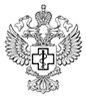 27.11.2023 г. № 66-03-17/17-_____-2023Асбестовский отдел Управления Роспотребнадзора напоминает о правилах снижения риска заболевания ребенка ГРИППА и ОРВИ в школе?Вакцинируйте ребенка и остальных членов семьи от гриппа, если еще не сделали этого.Регулярно говорите с ребенком о важности соблюдения личной гигиены, мытье рук перед едой, после посещения туалета и общественных мест.Положите ребенку в школьный рюкзак антисептические салфетки. Их можно использовать не только для быстрой обработки рук, но и для протирания гаджетов, парты.Обратите внимание на одежду и обувь ребенка. Чтобы ребенку было комфортно, отдавайте предпочтение натуральным материалам. Не забывайте про сменку!Научите ребенка правильно прикрывать нос и рот при чихании кашле одноразовыми салфетками, носовым платком или локтевым сгибом руки.Правильное питание – основа здоровья ребенка. Помните, что горячее питание в школе – залог хорошего самочувствия, гармоничного развития и стойкого иммунитета.Напомните детям, что на перемене полезно делать гимнастику для глаз, простые упражнения на расслабление мышц спины и шеи.Обеспечьте ребенку правильный режим дня с достаточными прогулками, физической активностью и сном.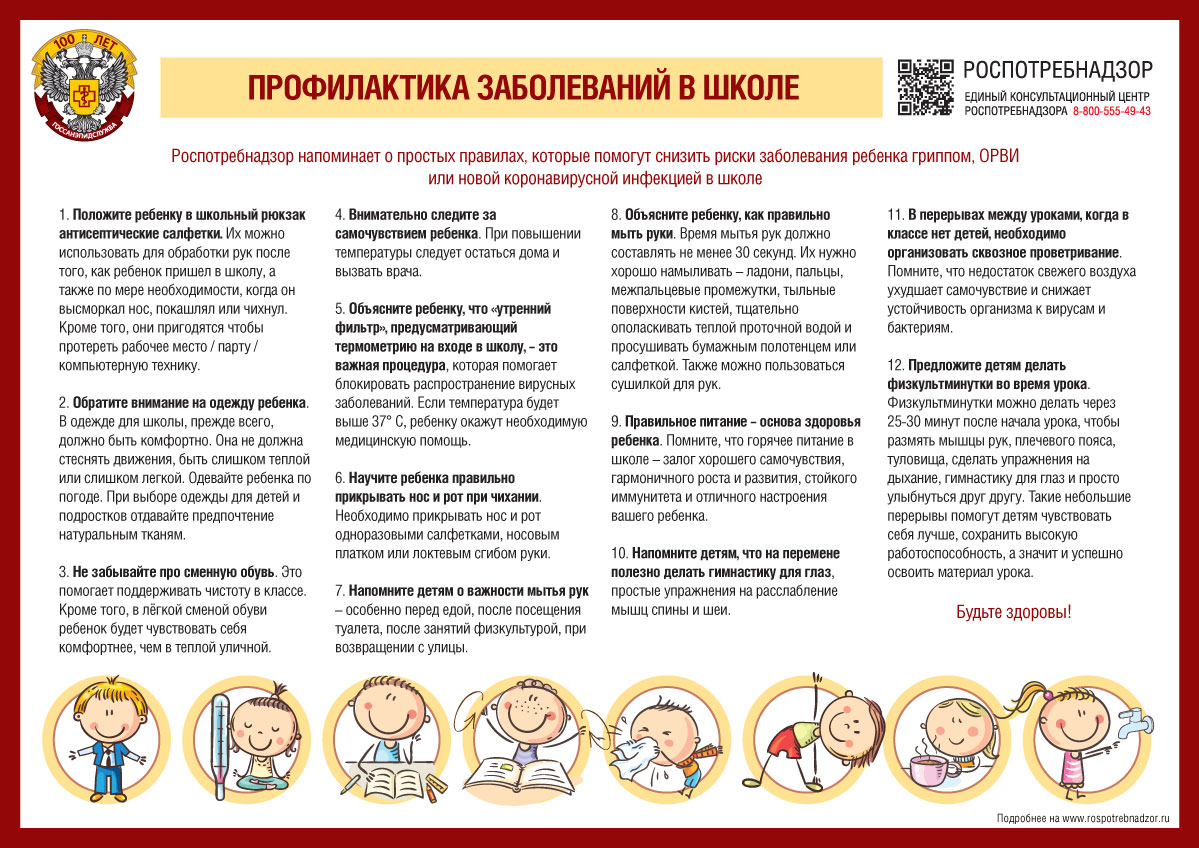 В СМИ На сайты Администраций ГОРуководителям образовательных организаций, гражданамНачальник Асбестовского отдела Управления Роспотребнадзора по Свердловской области                                                                                   Е.А. Брагина